ИНФОРМАЦИЯ ДЛЯ ЗАКАЗАНАЗНАЧЕНИЕНабор предназначен для количественного определения активности аланинаминотрансферазы в сыворотке крови человека в клинико-диагностических и биохимических лабораториях и научно-исследовательской практике.Набор реагентов (АЛАНИНАМИНОТРАНСФЕРАЗА ФС) должен использоваться квалифицированным персоналом в области клинической лабораторной диагностики.Набор выпускается в фасовках, рассчитанных на проведение 125 или 500 определений при расходе 1,0 мл рабочего реагента на один анализ.МЕТОДОптимизированный УФ тест без пиродоксальфосфата в соответствии с рекомендациями IFCC (Международной Федерации Клинической Химии и Лабораторной Медицины).ПРИНЦИП   МЕТОДААланинаминотрансфераза катализирует в присутствии α - кетоглутарата  переаминирование L - аланина с образованием пирувата. В присутствии лактатдегидрогеназы происходит окисление НАДН. Скорость окисления НАДН прямо пропорциональна активности аланинаминотрансферазы и измеряется фотометрически при длине волны 340 нм. СОСТАВ  НАБОРААНАЛИТИЧЕСКИЕ ХАРАКТЕРИСТИКИЛинейность в диапазоне от 20 до 260 Е/л.Отклонение от линейности не превышает 5%. Чувствительность – не более 15 Е/л.Коэффициент вариации – не более 5%.При активности аланинаминотрансферазы в сыворотке крови более 260 Е/л (изменение оптической плотности пробы в минуту ΔА/мин не должно превышать 0,16) анализируемую пробу следует развести физиологическим раствором в 5 раз, повторить анализ и полученный результат умножить на 5.КОНТРОЛЬ КАЧЕСТВАДля калибровки фотометрических систем и уточнения фактора пересчета для полуавтоматических биохимических анализаторов рекомендуем использовать мультикалибратор TruCal U, DiaSys, Германия.Для внутреннего контроля качества с каждой серией образцов проводите измерения контрольных сывороток TruLab N и P (IFCC без Р5Р 37 оС), DiaSys, Германия.Возможно использование других контрольных сывороток, аттестованных данным методом и не уступающих по своим свойствам рекомендуемым.НОРМАЛЬНЫЕ ЗНАЧЕНИЯ [1, 3]В сыворотке крови человека, Е/л:у женщин   не более 31у мужчин   не более 41Рекомендуется в каждой лаборатории уточнить диапазон значений нормальных величин для обследуемого контингента людей.ОБРАЗЦЫ [2, 3]Негемолизированная сыворотка крови. Сыворотку крови следует отделить от форменных элементов крови не позднее, чем через 1 час после забора крови.МЕРЫ  ПРЕДОСТОРОЖНОСТИПотенциальный риск применения набора – класс 2а (Приказ Минздрава РФ от 06.06.2012 № 4н).В реагентах 1 и 2 содержится токсичный компонент – азид натрия. При работе с ними следует соблюдать осторожность и не допускать попадания на кожу и слизистые; при попадании немедленно промыть пораженное место большим количеством проточной воды. При проглатывании следует выпить  теплой воды и вызвать рвоту.Меры предосторожности – соблюдение “Правил устройства, техники безопасности, производственной санитарии, противоэпидемического режима и личной гигиены при работе в лабораториях (отделениях, отделах) санитарно-эпидемиологических учреждений системы Министерства здравоохранения” (Москва, .).При работе с набором следует надевать одноразовые резиновые или пластиковые перчатки, т.к. образцы крови человека следует рассматривать как потенциально инфицированные, способные длительное время сохранять и передавать ВИЧ, вирус гепатита или любой другой возбудитель вирусной инфекции.ПОДГОТОВКА  К  АНАЛИЗУПриготовление Рабочего реагента: смешать 4 объема Реагента 1 и один объем Реагента 2. Тщательно закрыть флаконы с Реагентами 1 и 2 непосредственно после каждого использования.Рабочий реагент можно хранить при температуре +2 - 8ºС не более месяца или при комнатной температуре (+18 - 25ºС) не более 5 суток.ПРОВЕДЕНИЕ  АНАЛИЗАПеред проведением анализа Рабочий реагент следует нагреть до температуры +37 ± 0,5 ºС в течение 5 мин.Компоненты реакционной смеси отбирать в количествах, указанных в таблице.  Пробу перемешать и инкубировать в кювете с длиной оптического пути  при температуре +370С в течение 1 мин. Измерить оптическую плотность пробы (А1) при температуре +370С при длине волны 340 нм против воздуха, через 1 минуту (точно!) аналогично измерить оптическую плотность пробы (А2). Рассчитать изменение оптической плотности пробы в минуту: ΔА/мин = А1 – А2.Примечание. При использовании автоматических или полуавтоматических биохимических анализаторов количество реагентов и анализируемых образцов в зависимости от объема используемой кюветы может быть пропорционально изменено (соотношение сыворотки крови к рабочему реагенту составляет 1:10).РАСЧЕТЫАктивность аланинаминотрансферазы в сыворотке крови определить по формуле:Активность аланинаминотрансферазы (Е/л)  =  ΔА/мин  ×  1745,Примечание. 1 Е/л = 16,67 нмоль/л/( с × л ).ТРАНСПОРТИРОВАНИЕ, УСЛОВИЯ  ХРАНЕНИЯ  И  ЭКСПЛУАТАЦИИ  НАБОРА Транспортирование и хранение наборов должно производиться при температуре +2–8оС в упаковке предприятия-изготовителя в течение всего срока годности. Допускается транспортирование и хранение наборов при температуре до +25оС не более 5 суток. Замораживание компонентов набора не допускается.Срок годности набора – 18 месяцев.Реагенты 1 и 2 после вскрытия флаконов могут храниться при температуре +2 - 8ºС в защищенном от света месте в течение всего срока годности наборов при условии достаточной герметичности флаконов.Рабочий реагент можно хранить при температуре +2- 8º С не более месяца или при комнатной температуре (+18 - 25ºС) не более 5 суток.Для получения надежных результатов необходимо строгое соблюдение инструкции по применению набора.ГАРАНТИЙНЫЕ ОБЯЗАТЕЛЬСТВААО «ДИАКОН-ДС» гарантирует качество, эффективность и безопасность медицинского изделия, отсутствие недопустимого риска причинения вреда жизни, здоровью человека и окружающей среде при использовании набора реагентов по назначению в условиях, предусмотренных данной инструкцией по применению.Гарантийные обязательства АО «ДИАКОН-ДС» распространяются с даты изготовления и на период срока годности медицинского изделия, при условии надлежащего транспортирования, хранения и эксплуатации.УТИЛИЗАЦИЯ И УНИЧТОЖЕНИЕНабор реагентов АЛАНИНАМИНОТРАНСФЕРАЗА ФС предназначен для применения в клинико-диагностических и биохимических лабораториях и научно-исследовательской практике. При работе с набором следует соблюдать требования ГОСТ Р 52905-2007 «Лаборатории медицинские. Требования безопасности».Утилизацию, уничтожение и дезинфекцию наборов реагентов следует проводить в соответствии с СанПиН 2.1.7.2790-10 «Санитарно-эпидемиологические требования к обращению с медицинскими отходами» и МУ-287-113 «Методические указания по дезинфекции, предстерилизационной очистке и стерилизации изделий медицинского назначения».ЛИТЕРАТУРАДолгов В., Морозова В., Марцишевская Р. и др. Клинико-диагностическое значение лабораторных показателей. – М.: Лабинформ, Центр, 1995.Камышников В.С. Справочник по клинико-биохимическим исследованиям и лабораторной диагностике. - М. Изд. «МЕДпресс-информ», 2004.Thomas L ed. Clinical Laboratory Diagnostics. 1st ed. Frankfurt: TH-Books Verlagsgesellschaft, 1998. Разрешено к обращению на территории Российской Федерации     РУ № ФСР 2009/04714Система менеджмента качества сертифицирована на соответствие требованиям:  ISO 9001:2008, EN ISO 13485:2012, ГОСТ ISO 9001-2011, ГОСТ ISO 13485-2011            Допущено к обращению на территории Европейского Союза 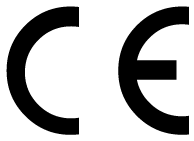 Авторизованный представитель АО «ДИАКОН-ДС» в ЕСCE-partner4UESDOORNLAAN 13, 3951DB MAARN, THE NETHERLANDSИзготовительАО «ДИАКОН-ДС»142290, Московская область, г. Пущино, ул. Грузовая, д. 1а.Кат. №Состав, млСостав, млОбъём,млРеагент 1Реагент 2Объём,мл10 0115×201×2512510 0125×801×100500Реагент 1:буферно – субстратный раствор, содержащийбуферно – субстратный раствор, содержащийбуферно – субстратный раствор, содержащийТрис115 ммоль/лL-аланин  591 ммоль/лЛактатдегидрогеназу2,3 кЕ/лазид натрия  0,095%Реагент 2:буферный раствор, содержащийбуферный раствор, содержащийРеагент 2:НАДН0,91 ммоль/лα - кетоглутарат  70,8  ммоль/лазид натрия  0,095%Кат. №ФасовкаTruCal U5 9100 60 10 0601×3 млTruLab N5 9000 60 10 0601×5 млTruLab P5 9050 60 10 0601×5 млОтмерить, мклОпытная пробаСыворотка крови100Рабочий реагент1000где:ΔА/мин— изменение оптической плотности пробы за одну минуту, ед. опт. плотн.;1745— фактор пересчета для выражения активности аланинаминотрансферазы в Е/л.